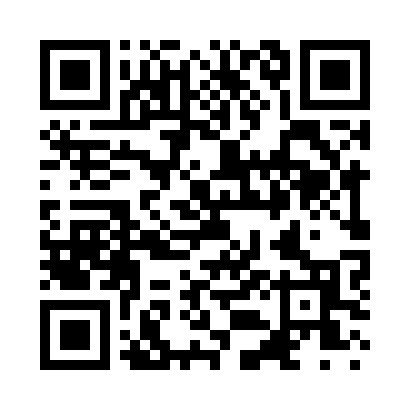 Prayer times for Mammoth Ledge, Nevada, USAMon 1 Jul 2024 - Wed 31 Jul 2024High Latitude Method: Angle Based RulePrayer Calculation Method: Islamic Society of North AmericaAsar Calculation Method: ShafiPrayer times provided by https://www.salahtimes.comDateDayFajrSunriseDhuhrAsrMaghribIsha1Mon4:045:371:034:588:2710:012Tue4:045:381:034:598:2710:013Wed4:055:381:034:598:2710:004Thu4:065:391:034:598:2710:005Fri4:075:401:034:598:2710:006Sat4:075:401:034:598:269:597Sun4:085:411:044:598:269:598Mon4:095:411:044:598:269:589Tue4:105:421:044:598:259:5710Wed4:115:431:044:598:259:5711Thu4:125:431:044:598:259:5612Fri4:135:441:044:598:249:5513Sat4:145:451:044:598:249:5514Sun4:155:461:044:598:239:5415Mon4:165:461:054:598:239:5316Tue4:175:471:054:598:229:5217Wed4:185:481:054:598:219:5118Thu4:195:491:054:598:219:5019Fri4:205:491:054:598:209:4920Sat4:215:501:054:598:199:4821Sun4:225:511:054:598:199:4722Mon4:235:521:054:598:189:4623Tue4:255:531:054:598:179:4524Wed4:265:531:054:588:169:4425Thu4:275:541:054:588:159:4326Fri4:285:551:054:588:159:4127Sat4:295:561:054:588:149:4028Sun4:305:571:054:588:139:3929Mon4:325:581:054:578:129:3830Tue4:335:591:054:578:119:3631Wed4:345:591:054:578:109:35